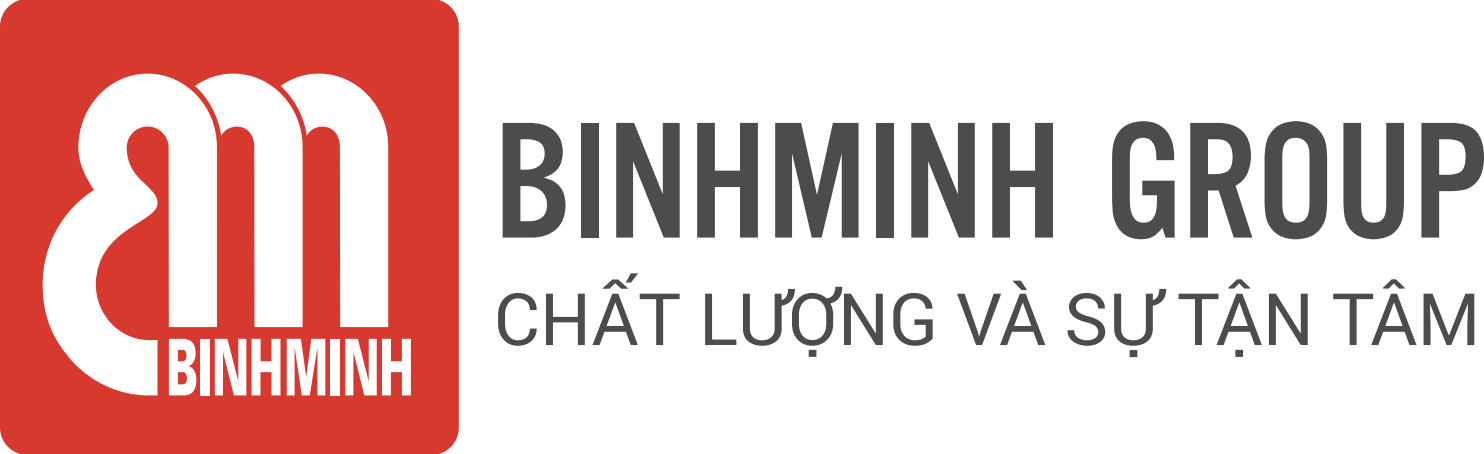 PHIẾU TỔNG HỢP NỘI DUNG BÀI HỌC LỚP 1, CHƯƠNG TRÌNH TIẾNG ANH EOW  Unit 3: My family (Bài 3 : GIA ĐÌNH)-------------------------------- Lesson objectives (Mục tiêu bài học) ● To listen, understand and act out to the story (Nghe hiểu và diễn lại câu chuyện)●  To review about family members (Giới thiệu về các thành viên trong gia đình)●  To review asking and answering questions about family members (Ôn tập hỏi đáp về các thành viên trong gia đình)Lesson content (Nội dung bài học)Vocabulary ( Từ Vựng).Review (Ôn tập)one (một), two (hai), three (ba), four (bốn), five (năm), six (sáu), seven (bảy), eight (tám), family (gia đình), brothers (các anh /em trai), sisters (các chị/ em gái), grandpa (ông), grandma (bà), sister (chị/ em gái), brother (anh /em trai), mother (mẹ), father (bố)New words (Từ mới)cats : những con mèodogs : những con chóbirds : những con chimfish : con cáStructures (Cấu trúc)Who’s this? – It’s my brother. (Đây là ai? - Đây là anh/ em trai tôi.)Homelink (Dặn dò về nhà)Các con học thuộc và luyện viết từ vựng.Luyện nói từ vựng và cấu trúc.Luyện tập/ thực hành những bài tập còn lại con chưa hoàn thiện giáo viên dặn dò trên lớp. Trân trọng cảm ơn sự quan tâm, tạo điều kiện của các Thầy/Cô và Quí vị PHHS trong việc đồng hành cùng con vui học